News ReleaseFOR IMMEDIATE RELEASE					MIC1928	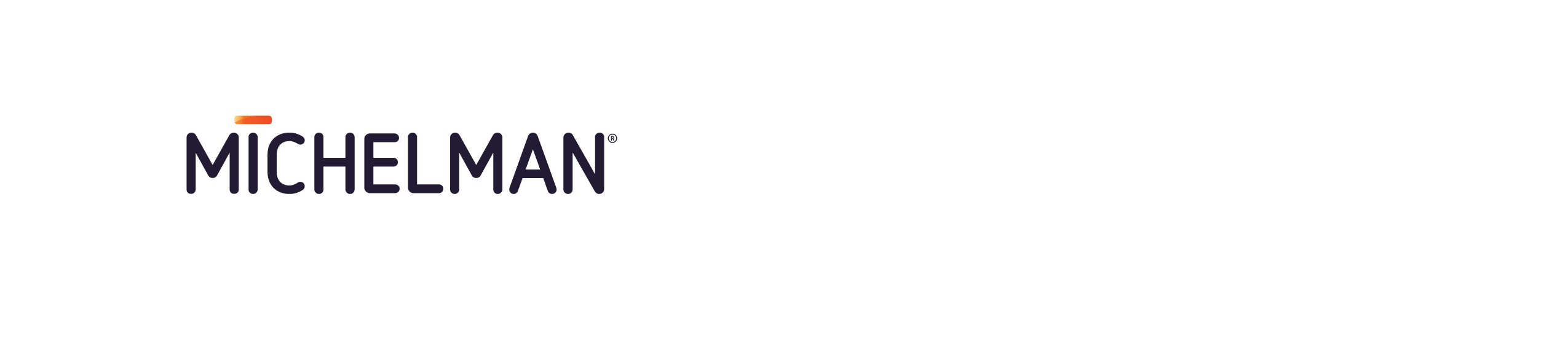 Contacts: 	Client:						Agency:	Doreen Stanley	                              		Jeffry Caudill	Marketing Content Manager			President	Michelman						Gingerquill, Inc.	(513) 794-4285					(513) 448-1140	doreenstanley@michelman.com			jcaudill@Gingerquill.comMichelman Appoints James Xue Country Manager for Greater ChinaCINCINNATI, OH (November 22, 2019) Michelman is pleased to announce the appointment of Mr. James Xue as the company’s new Country Manager for Greater China. Hired in 2017, he has lead Michelman’s sales efforts over the past two years, developing meaningful customer relationships and building Michelman’s regional sales team. Mr. Xue has over 20 years of experience in the advanced materials industry sector, having spent time with several leading international chemical companies. He began his career in 1996 as a Shanghai-based chemist, then added extensive sales and technical service expertise before moving into sales management and senior leadership positions. Before joining Michelman, he served as a commercial manager at Huntsman Advanced Materials China and a channel and business manager for Dow Corning (China) Holding Co., Ltd. According to Mr. Rick Michelman, Chief Technology Officer and Executive Vice President, Asia. “We’re thrilled that Mr. Xue accepted this appointment, and have the utmost confidence in his leadership and experience to grow the increasingly important Chinese market. His leadership and experience will allow us to expand our presence across the country.”Mr. Xue gained his bachelor’s degree in polymer chemistry at Tongji University in Shanghai, then added an MBA from the University of British Columbia’s Sauder School of Business.About MichelmanMichelman is a global developer and manufacturer of environmentally friendly advanced materials for industry, offering solutions for the coatings, printing & packaging, and industrial manufacturing markets. The company’s surface additives and polymeric binders are used by leading manufacturers around the world to enhance performance attributes and add value in applications including wood and floor care products, metal and industrial coatings, paints, varnishes, inks, fibers, and composites. Michelman is also well-known as an innovator in the development of barrier and functional coatings used in the production of consumer and industrial packaging and paper products, labels, and commercially printed materials. Michelman serves its customers with production facilities in North America, Europe and Asia, product development and technical service centers in several major global markets, and a worldwide team of highly trained business development personnel.###Client Contacts: Worldwide: 
Ms. Doreen StanleyMarketing Communications Coordinator    	doreenstanley@michelman.com+1 513 794 4225In Asia:Ms. Erica LiaoMarketing Communications Managerericaliao@michelman.com+86 21 2098 6880 x8002In India:Ms. Aditi UllalAssistant Marketing Manageraditiullal@michelman.com+91 226 221 3820Agency Contact:Mr. Jeffry CaudillGingerquill, Inc.Presidentjcaudill@gingerquill.com+1 513 448 1140Michelman Global Headquarters9080 Shell RoadCincinnati, OH  45236+1 800 333 1723 (US & Canada)+1 513 793 7766 (Worldwide)+1 513 793 2504 (Fax)michelman.com michelman.com.cn